«Зимние виды спорта» - методическая разработка внеклассного мероприятия для детей старшего дошкольного возрастаЦель: Расширение представлений детей об окружающей действительности через ознакомление детей с зимними видами спорта.Задачи: Обучающие:- систематизировать знания детей о зимних видах спорта;- обобщить и расширить знания детей о значении спорта для человека.Развивающие:- развивать логическое мышление, способствовать развитию воображения, памяти, речи;- активизировать словарь детей по теме «Зимние виды спорта».Воспитательные:- воспитывать интерес к спорту;- формировать желание к занятиям спортом, потребности в здоровом образе жизни;- способствовать созданию у детей радостного эмоционального настроя.Предварительная работа: рассматривание иллюстраций о спорте, беседы о зимних видах спорта, о пользе зарядки и физической культуры; чтение художественной литературы; просмотр презентации о зимних видах спорта.Материалы и оборудование:  дидактический материал «Зимние виды спорта», картинки: санки, лыжи, коньки; мяч, карточки для выполнения заданий «Бюро находок», «Закончи предложение». Предполагаемый результат:- Сформированность осознанного отношения к своему собственному здоровью.- Проявление интереса к занятиям физкультурой и спортом.Ход мероприятия:Педагог:Наступили холода.Обернулась в лед вода.Длинноухий зайка серыйОбернулся зайкой белым.Перестал медведь реветь:В спячку впал в бору медведь.Кто скажет, кто знает,Когда это бывает. (Зимой)Педагог: Правильно, зимой. -А какие зимние развлечения вы знаете (катаемся на санках, на лыжах, на коньках.) -А кто такие спортсмены? (люди которые занимаются спортом). - Дети, как вы думаете, зачем люди занимаются физкультурой и спортом? (чтобы быть сильными, быстрыми и ловкими.)(Выслушать ответы детей, подвести к выводу, что физкультура и спорт укрепляют здоровье человека)- А вам нравится заниматься спортом?- А что нужно делать для того, чтобы стать настоящим спортсменом? (ответы детей).- Правильно, делать зарядку по утрам, соблюдать режим дня, укреплять свое здоровье закаливанием, тренироваться.Музыкальная пауза (зарядка)-Давайте мы с вами тоже разомнемся и сделаем зарядку.Педагог: Есть летние виды спорта, а есть зимние, а что нужно чтобы заниматься зимними видами спорта, а я вам подскажу:- На деревьях, на дорожках,На ребячьих на сапожках.Он зимой лежит на всехНу конечно, это … (Снег)Педагог: - Да, для занятий зимними видами спорта нужен снег, но не только.- С морозами, пургой и снегомЗима-волшебница придет.И все речушки и озераПокроет скользкий толстый … (Лёд)Педагог: - Да, для занятий зимними видами спорта нужен не только снег, но и лёд.Все зимние виды спорта можно разделить на две группы: виды спорта, проводимые на снегу и виды спорта, проводимые на льду.(Дети рассматривают картинки с изображением зимних видов спорта, комментируя какое оборудование для них нужно, в чем соревнуются спортсмены (скорость, дальность, ловкость, техника), на каком покрытии)Педагог:- Две курносые подружкиНе отстали друг от дружки.Обе по снегу бегут,Обе песенки поют,Обе ленты на снегуОставляют на бегу. (Лыжи)Педагог: - А как называется спортсмен, который катается на лыжах?- Правильно, это лыжник. Кроме лыжных гонок, есть еще и другие виды спорта, где используют лыжи, например биатлон.Да есть еще такие виды спорта на лыжах, как прыжки с трамплина, горнолыжный спорт, фристайл - это, когда спортсмен во время спуска по трассе с небольшими трамплинами выполняет акробатические упражнения.-Сноубординг- вид спорта, включающий в себя скоростной спуск с горного склона, выполнение акробатических элементов на специальной трассе и пр. На сноуборде – монолыже с окантовкой, на которой установлены крепления для ног.Физкультминутка:Как интересно нам зимой! (показывают большим пальцем вверх)На санках едем мы гурьбой, (имитируют катание на санках)Потом в снежки мы поиграем, (имитируют лепку и бросание снежков)Все дружно лыжи одеваем, («одевают» лыжи, «берут» палки, «едут»)Потом все встали на коньки, (изображают катание на коньках)Зимой веселые деньки! (показывают большим пальцем вверх)Педагог:- Лишь в морозную погоду,Надевают их на ногу.Как на речке встал ледок,Дети мчатся на каток.Чтобы не было тоски,Надевают все… (Коньки)Педагог:-А для каких видов спорта нужны коньки? (ответы детей)-Правильно, фигурное катание. Оно есть одиночное, где катаются только мальчики или девочки, мужчины или женщины, а есть парные виды, где спортсмены катаются в парах.-Есть еще конькобежный спорт, где спортсмены соревнуются на скорость.Педагог:Из-под полозьев снег летит, И ветерок в ушах свистит. С крутой горы несемся вниз, Ты на пути не становись — Препятствий не боятся «танки»!  Хорошая забава … (Санки)-Ребята, есть еще зимние виды спорта, которые проводятся на специальных ледяных трассах. Это виды спорта, для которых нужны санки, это санный вид спорта. -Санный спорт- это соревнования в скоростном спуске на одноместных или двухместных санях по заранее подготовленной трассе. Спортсмены располагаются на санях на спине, ногами вперед. Управление санями производится при помощи изменения положения тела. -Скелетон— зимний олимпийский вид спорта, представляющий собой спуск по ледяному жёлобу на двухполозьевых санях на укрепленной раме, победитель которого определяется по сумме двух заездов. -Бобслей- зимний вид спорта, представляющий собой скоростной спуск с гор по специально оборудованным ледовым трассам на управляемых санях — бобах.Педагог:-Теперь вы хорошо знаете зимние виды спорта, давайте еще раз их повторим, поиграем в игру: «Дополни предложение»(Дети встают в круг, педагог бросает мяч ребенку и начинает предложение, игрок должен его закончить)-Катается на коньках…конькобежец.- Катается на санках …саночник.- Катается на бобслее…бобслеист.- Катается на лыжах…лыжник.- Катается на лыжах с гор… горнолыжник.- Спускается с горы на сноубординге … сноубордист.- Бежит на лыжах и стреляет из винтовки… биатлонист.- Занимается фигурным катанием… фигурист.Педагог: Посмотрите, после соревнований остался потерянный инвентарь, а вы знаете, кому принадлежит это снаряжение? Игра «Бюро находок»(необходимо определить к какому виду спорта относятся потерянный инвентарь)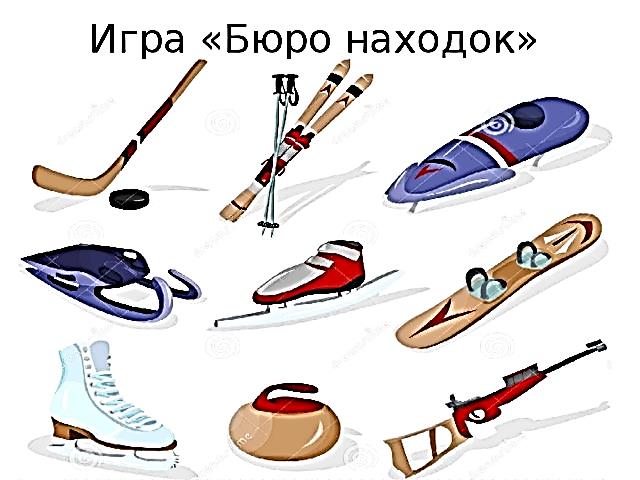 Педагог: Вы хорошо знаете зимние виды спорта, и, надеюсь, будете ими заниматься. Может быть, кто - нибудь из вас станет олимпийским чемпионом.